О принятии программы «Использование и охрана земель в сельском поселении Матвеевский сельсовет муниципального района Кушнаренковский  район Республики Башкортостан на 2018-2019гг.»В соответствии со ст.ст. 11, 72 Земельного кодекса Российской Федерации и ч. 2 ст. 16.1 Федерального закона от 6 октября 2003 года N 131-ФЗ "Об общих принципах организации местного самоуправления в Российской Федерации"  Постановляю:1. Утвердить программу "Использование и охрана земель в сельском поселении Матвеевский сельсовет на 2018-2019 гг." (прилагается).2. Контроль за исполнением данного постановления оставляю за собой.Глава сельского поселения                                                                        Ф.С.Исламов                                                                                        Утвержденапостановлением администрации сельского поселения  Матвеевский сельсоветмуниципального районаКушнаренковский районРеспублики Башкортостанот 02 апреля 2018 года № 42П Р О Г Р А М М А«Использование   и   охрана   земель   в   сельском   поселении  Матвеевский сельсовет муниципального района Кушнаренковский район Республики  Башкортостан  на 2018-2019 годы»                                            Паспорт  программы 1. Содержание проблемы  и  обоснование необходимости еерешения программными методами Земля  – важнейшая часть общей биосферы,  использование  ее связано со всеми другими природными объектами: водами, лесами, животным  и  растительным миром, полезными ископаемыми  и  иными ценностями недр  земли . Без  использования   и   охраны   земли  практически невозможно  использование  других природных ресурсов. При этом бесхозяйственность по отношению к  земле  немедленно наносит или в недалеко будущем будет наносить вред окружающей природной среде, приводить не только к разрушению поверхностного слоя  земли  – почвы, ее химическому  и  радиоактивному загрян6ению, но  и  сопровождается экологическим ухудшение всего природного комплекса.  Земля  используется  и  охраняется в Российской Федерации как основа жизни  и  деятельности народов, проживающих на соответствующей территории. Эта формула служит фундаментом прав  и  обязанностей государства, занятия общества  и  землеобладателей,  использованием   и   охраной   земли  в соответствии с действующим законодательством.Использование  значительных объемов земельного фонда в различных целях накладывает определенные обязательства по сохранению природной целостности всех звеньев экосистемы окружающей среды. В природе все взаимосвязано. Поэтому нарушение правильного функционирования одного из звеньев, будь то лес, животный мир,  земля , ведет к дисбалансу  и  нарушению целостности экосистемы. Территории природного комплекса – лесные массивы, водные ландшафты, овражные комплексы, озелененные пространства природоохранные зоны  и  другие выполняют важнейшую роль в решении задачи обеспечения условий устойчивого развития села. Программа  «Использование   и   охрана   земель   сельского   поселения  Матвеевский сельсовет муниципального района Кушнаренковский район Республики  Башкортостан на 2018-2019 годы» (далее –  программа ) направлена на создание благоприятных условий  использования   и   охраны земель. Нерациональное использование земли, потребительское и бесхозяйственное отношение к ней приводят к нарушению выполняемых ею функций, снижению природных свойств.Охрана земель только тогда может быть эффективной, когда обеспечивается рациональное землепользование. 2. Мероприятия ПрограммыРеализация Программы осуществляется по следующим направлениям:БАШkОРТОСТАН  РЕСПУБЛИКАһЫКУШНАРЕНКО РАЙОНЫ            МУНИЦИПАЛЬ РАЙОНЫНЫңМАТВЕЕВ  АУЫЛ СОВЕТЫ   АУЫЛ  билӘмӘһе    хакимиәте                     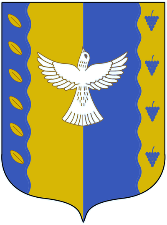                            АДМИНИСТРАЦИЯ СЕЛЬСКОГО ПОСЕЛЕНИЯ        МАТВЕЕВСКИЙ СЕЛЬСОВЕТМУНИЦИПАЛЬНОГО РАЙОНА  КУШНАРЕНКОВСКИЙ РАЙОНРЕСПУБЛИКИ БАШКОРТОСТАН                           АДМИНИСТРАЦИЯ СЕЛЬСКОГО ПОСЕЛЕНИЯ        МАТВЕЕВСКИЙ СЕЛЬСОВЕТМУНИЦИПАЛЬНОГО РАЙОНА  КУШНАРЕНКОВСКИЙ РАЙОНРЕСПУБЛИКИ БАШКОРТОСТАН              KАРАР              KАРАР              KАРАР              KАРАР              KАРАР              KАРАР    ПОСТАНОВЛЕНИЕ    ПОСТАНОВЛЕНИЕ    ПОСТАНОВЛЕНИЕ    ПОСТАНОВЛЕНИЕ    ПОСТАНОВЛЕНИЕ    ПОСТАНОВЛЕНИЕ 02      апрель  2018г.№   4202апреля2018гНаименование  Программы Программа  «Использование   и   охрана   земель   в  сельском   поселении  Матвеевский2015атскийкая                         сельсовет муниципального района Кушнаренковский район Республики Башкортостан на 2018-2019 годы» Основания для разработки  Программы Земельный кодекс Российской ФедерацииЦели ПрограммыИспользование   земель  способами, обеспечивающими сохранение экологических систем, способности земли быть средством, основой осуществления хозяйственной и  иных видов деятельности; предотвращение деградации, загрязнения, захламления, нарушения земель, других негативных (вредных) воздействий хозяйственной деятельности; обеспечение улучшения и восстановления земель подвергшихся деградации, загрязнению, захламлению, нарушению, другим негативным (вредным) воздействиям деятельности;улучшение земель, экологической обстановки;сохранение и реабилитация природы для обеспечения здоровья и благоприятных условий жизнедеятельности населенияЗадачи ПрограммыПовышение эффективности использования и охраны земель;обеспечение организации использования и  охраны  земель;рациональное использование земель;оптимизация деятельности в сфере обращения с отходами производства и потребления;сохранение и восстановление зеленых насаждений, почвСроки реализации Программы2018 - 2019 годы№ п/пНаименование мероприятияИсполнителиСроки1.Выявление фактов самовольного занятия земельных участковАдминистрация сельского поселения Матвеевский сельсовет 2018-2019 гг.2.Выявление фактов самовольных строенийАдминистрация сельского поселения Матвеевский сельсовет2018-2019 гг.3.Осуществлять исполнение решений Совета  сельского   поселения  Матвеевский сельсовет  и  решений Совета  и  Администрации муниципального района Кушнаренковский район РБ, а также иных правовых актов, регулирующих порядок  использования   земель  на территории  сельского   поселения Администрация сельского поселения Матвеевский сельсовет2018-2019 гг.4.Контроль за соблюдением установленного режима  использования  земельных участков  сельского  поселения  в соответствии с их целевым назначением  и  разрешенным использованием .Администрация сельского поселения Матвеевский сельсовет2018-2019 гг.5.Контроль за законностью оснований пользования земельными участками в границах сельского поселения Матвеевский сельсовет Администрация сельского поселения Матвеевский сельсовет2018-2019 гг.6.Разъяснение гражданам земельного законодательства РФАдминистрация сельского поселения Матвеевский сельсовет2018-2019 гг.7.Организация регулярных мероприятий по очистке территории сельского поселения от мусораАдминистрация сельского поселения Матвеевский сельсовет2018-2019 гг.8.Выявление неосвоенных земельных участков, предоставленных на основании постановлений Администрации муниципального района Кушнаренковский район РБАдминистрация сельского поселения Матвеевский сельсовет2018-2019 гг.9.Направление в судебные органы материалов о прекращении права на земельный участок ввиду его ненадлежащего  использования Администрация сельского поселения Матвеевский сельсовет2018-2019 гг.10.Выявление фактов  использования  земельных участков, приводящих к значительному ухудшению экологической обстановкиАдминистрация сельского поселения Матвеевский сельсовет2018-2019 гг.11.Выявление фактов отравления, загрязнения, порчи или уничтожения плодородного слоя почвы вследствие нарушения правил обращения с удобрениями, стимуляторами роста растений, ядохимикатами и иными опасными химическими или биологическими веществами.Администрация сельского поселения Матвеевский сельсовет2018-2019 гг.